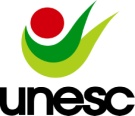 UNIVERSIDADE DO EXTREMO SUL CATARINENSE – UNESCSETOR DE ENSINO A DISTÂNCIA, SEADANEXO 1 FICHA DE INSCRIÇÃOEnsino a Distância - EaDNOME COMPLETO: 	1 - DADOS DE IDENTIFICAÇÃO PROPONENTE ORGANIZADORFiliação:Pai:	Mãe: 	Data de Nascimento:____/____/____ Local de Nascimento: 	C.P.F: _____________________________________Carteira de Identidade: 	Est. Civil: S (   )    C (    )    Outro(   )	Endereço:________________________________________Bairro: 	CEP:__________________________________ Cidade: 	E-mail: ____________________________  Fone: (       ) 	2 - DADOS DE ESCOLARIDADE:Curso de graduação: 	Instituição: 	Pós-graduação: 	Instituição: 	Outras Titulações: 	3 – IDENTIFCAÇÃO DA AUTORIA:                Autoria Individual					Autoria ColetivaCriciúma/SC, _______/_______/____ ___________________________________________________AssinaturaAnexar à ficha de inscrição os seguintes documentos:Diploma de maior titulação; Currículo da plataforma Lattes;Documentos comprobatórios de experiência na educação superior e outros correlatos; Documentos comprobatórios de experiência em EAD e documentos que o comprovem.ANEXO 2MODELO DE ORIENTAÇÃONome da Disciplina:Ementa da Disciplina:Estruturação da proposta do sumário: avaliação da divisão dos capítulos com as suas respectivas seções e subseções, atendendo à ementa da disciplina. A apresentação da divisão dos conteúdos deverá ser desenvolvido em 6 (seis) capítulos, com as suas respectivas seções e subseções, que contemplem todo o conteúdo necessário para o pleno desenvolvimento do material didático (disciplina);b) Referências - apresentação das referências para produção do material didático (disciplina) atualizadas e preferencialmente dentro do acervo da Biblioteca desta instituição, com destaque aos teóricos renomados da área do conhecimento. As referências deverão atender a ementa do material didático como um todo e ser composta por no mínimo 3 (três) referências básicas e 5 (cinco) referências complementares.c) Amostra da Produção Textual – a partir da divisão dos conteúdos propostos, o proponente deverá selecionar 1 (um) capítulo para desenvolver e redigir os seguintes pontos:Capítulo: Apresentar o nome do Capítulo;Introdução: A introdução deverá ser elaborada com foco no capítulo selecionado, destacando o aprendizado e argumentando sobre a importância dos conteúdos para o acadêmico e futuro profissional; (No mínimo de 10 linhas e no máximo de 20 linhas de desenvolvimento);Objetivos de aprendizagem: Os objetivos deverão ser elaborados com foco nas habilidades e competências a ser desenvolvida no aluno com base no(s) tema(s) para produção do conteúdo no capítulo selecionado. Tais objetivos de aprendizagem deverão atender à Taxonomia de Bloom, em que os objetivos sejam alcançados gradativamente, levando o aluno a demonstrar crescimento a cada etapa finalizada; Desenvolvimento de item: neste ponto, o proponente deverá selecionar o(s) tema(s), de acordo com o capítulo selecionado, e discorrer sobre ele(s), utilizando-se da estrutura proposta. O desenvolvimento deverá conter citações de teóricos. Deve-se ter em conta que a interlocução entre professor e o estudante não corre necessariamente em um mesmo tempo e/ou espaço. É fundamental considerar que o acadêmico deve ser levado a diferentes níveis de compreensão, habilidades e competências. Este tópico deverá ser desenvolvido em 2 (duas) laudas;Atividades Avaliativas: propor 2 (duas) atividades avaliativas que levem o acadêmico a refletir sobre o próprio texto e sobre o texto do outro, compreender, interpretar e, quando necessário, produzir, esclarecer, dissertar, resumir, resolver uma situação-problema, dentre outras possibilidades; Referências da Amostra – apresentar as referências utilizadas para referida produção da amostra textual.ANEXO 3MODELO DE PRODUÇÃONome da Disciplina:Ementa da Disciplina:Sumário:Referências para material didáticoc) Amostra da Produção Textual:ANEXO 4(Ver item 7.3.5)TERMO DE CESSÃO TOTAL DE DIREITOS AUTORAISNOME DO AUTOR, nacionalidade, profissão, estado civil, portador do CPF nº ........................................ e RG nº.................................., com endereço na Rua ................................, nº ..................... – Bairro ................... – Criciúma/SC, titular dos direitos autorais da obra relativa a ................................, com fundamento nos artigos 49 e 50 da Lei n. 9.610/1998, cede total e definitivamente à UNESC – Universidade do Extremo Sul Catarinense, mantida pela FUCRI – Fundação Educacional de Criciúma os direitos patrimoniais de autor sobre a referida obra.Criciúma/SC,  ____ de ________________ de 2016.Assinatura:      __________________________________                                          NOME DO AUTOR                                           CPFProposta NºNeste espaço deve ser transcrito o nome da Disciplina de acordo com o editalNeste espaço deve ser transcrito a ementa de acordo com o editalCapítulo 1: (Neste espaço deve informado o título do capítulo)Neste espaço devem ser informadas as respectivas subdivisões do capítulo, seções e subseções, que contemplem todo o conteúdo necessário para o pleno desenvolvimento do material didático (disciplina). Por exemplo:1.11.1.11.1.2..1.21.2.11.2.2 ..1.31.4..Capítulo 2:2.1..Capítulo 3:3.1..Capítulo 4:4.1..Capítulo 5:5.1..Capítulo 6:6.1..Referências Básicas:Neste espaço deve informadas as referências básicas para produção do material didático.Referências Complementares:Neste espaço deve informadas as referências complementares para produção do material didático.Proposta NºCapítulo 1: 1.1Capítulo 2:2.1Capítulo 3:3.1Capítulo 4:4.1Capítulo 5:5.1Capítulo 6:6.1Referências Básicas:Referências Complementares: